NOTAS PARA ELABORAR EL PROYECTO DE SERVICIO SOCIAL (PSS)Utilizar el anexo 1b para describir el proyecto (ya se está aplicando en el presente documento)El documento debe presentarse siguiendo las reglas de ortografía y gramática del idioma español.No se deberán utilizar enmarcados ni adornos. La fuente o tipo de letra es Arial y el tamaño es de 12 puntos.Utilizar hoja tamaño carta con márgenes de 3.0 cm a la izquierda y 2.5 cm en la parte; superior, derecha e inferior de la hoja.Presentar un interlineado en 12 puntos y espaciado de 1.5, con excepción de las notas de pie de página, los cuadros estadísticos, gráficos y encabezados.La numeración de las páginas se realizará en la parte inferior derecha de la misma, a partir de la introducción.Una vez autorizado el Proyecto de Intervención por el Asesor (a) (la firma de autorización al final del documento), se subirá (en formato PDF) a la plataforma de servicio social y entregará en forma física a su coordinador.¿Qué es un Proyecto?Son las actividades planeadas e interrelacionadas en un tiempo y espacio determinado, combinando trabajo organizado, aprovechamiento de recursos y coordinación de esfuerzos, para alcanzar uno o varios objetivos, proponiendo cambios y/o obteniendo resultados favorables al finalizar el mismo, sean estos orientados a investigación, organizaciones e instituciones sociales y/o población objetivo. De acuerdo con el artículo 49 del Reglamento de Servicio Social, el proyecto de servicio social contempla los elementos siguientes:Título del Proyecto de Servicio SocialAntecedentes: Justificación del Proyecto: Objetivos: Metas:Localización geográfica del proyecto. Actividades a realizar RecursosFinanciamiento Metodología Supervisión y Asesoría Evaluación Resultados esperadosFuentes Cronograma de actividades. Programa de actividades/ carta descriptiva Nombre y firma de responsables: estudiantes y asesor (a)EJEMPLOS DE VERBOS PARA LA ELABORACIÓN DE OBJETIVOS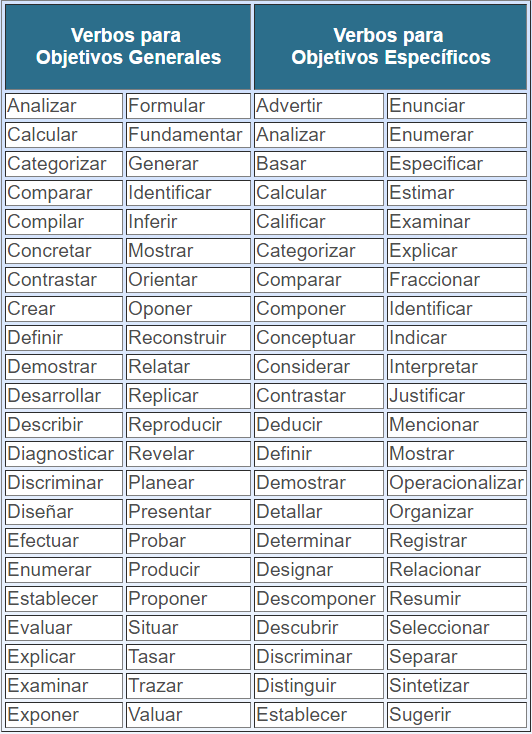 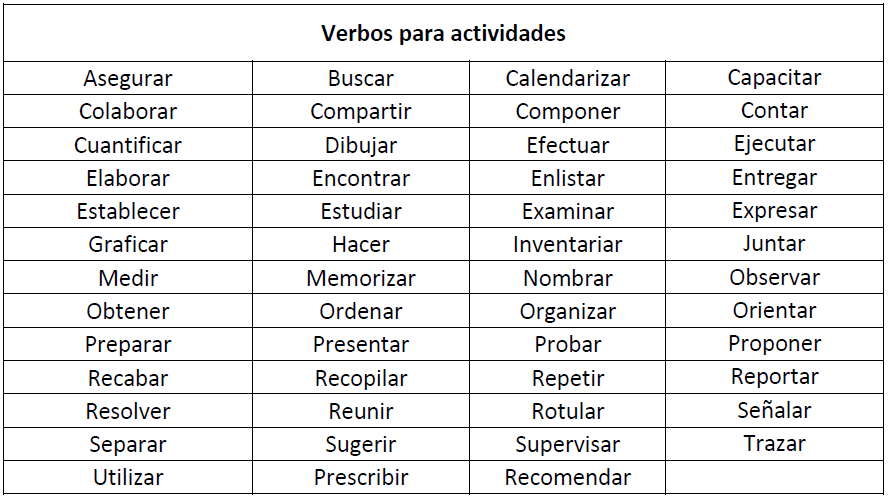 NOTAS:1: LOS VERBOS AQUÍ PRESENTADOS NO SON LOS ÚNICOS QUE PUEDEN EMPLEAR PARA EL DISEÑO DE SUS OBJETIVOS Y ACTIVIDADES2: LAS PRIMERAS 4 PAGINAS DE ESTE DOCUMENTO NO SE ENTREGAN CON EL PROYECTO, DEBEN DE ELIMINARLAS; UNA VEZ ELIMINADAS DEBEN DE HACER LA ACTUALIZACIÓN FINAL DEL INDICE (SOLO NUMEROS DE PÁGINA: CLIC DERECHO EN CUALQUIER PARTE DEL INDICE, SELECCIONAR ACTUALIZAR CAMPOS, LUEGO ACTIVAR LA OPCION “SOLO NUMEROS DE PÁGINA” Y ACEPTAR )Nombre del proyecto autorizado por el asesor (tal como quedó en el punto 1 de este documento)Nombre completo de la unidad receptora, es decir, se debe de incluir el nombre del departamento, la dependencia y la unidad receptora (Ej. Departamento de Servicio Social de la Facultad de Informática Culiacán de la Universidad Autónoma de Sinaloa) 20__-20__-_Unidisciplinaria/MultidisciplinariaNombres de brigadista(s)Nombre de Asesor(a) de proyecto  día de mes de añoDebe ser claro, preciso y sin abreviaturas, el cual debe contener los siguientes elementos: ¿Qué se quiere hacer? ¿Con quienes o a quienes va dirigida la acción? ¿Dónde se va a realizar? ¿Cuándo se va a realizar?NOTA: EL NOMBRE FINAL DEL PROYECTO DEBE DE CONTEMPLAR EL NOMBRE OFICIAL DEL MISMO (ES EL NOMBRE QUE APARECE EN EL SISTEMA, PUEDEN VERIFICARLO EN SU CEDULA DE REGISTRO EN SU SESIÓN), SEGUIDO DE 2 PUNTOS PARA POSTERIORMENTE DAR RESPUESTA A LAS PREGUNTAS MENCIONADAS ANTERIORMENTE, QUEDANDO ESTRUCTURADO DE LA SIGUIENTE MANERA:Nombre oficial del proyecto: ¿Qué se quiere hacer?, ¿Con quienes o a quienes va dirigida la acción?, ¿Dónde se va a realizar? ¿Cuándo se va a realizar?Describir el origen del problema detectado, identificando desde cuándo existe y cómo ha evolucionado. (Se recomienda: revisar informes finales de resultados, el programa de la Unidad Receptora, artículos académicos, bases de datos estadísticos, por mencionar algunos).NOTA: DEBERÁN MENCIONAR LOS TRABAJOS Y AVANCES REALIZADOS POR OTROS BRIGADISTAS PARA DAR SOLUCION A LA PROBLEMÁTICA PRESENTADA. LOS TRABAJOS QUE CONSULTEN DEBEN DE CITARLOSTAMBIEN DEBERÁN CITAR A DOS FUENTES DE INFORMACIÓN OFICIALES, COMO POR EJEMPLO INEGI.Se refiere a los factores que le dan validez y pertinencia al proyecto y su fortaleza radica en observar, por una parte, la condición que guarda la problemática detectada y, por otra parte, realiza una propuesta de intervención para contribuir a modificar las condiciones  sean  estas,  por  ejemplo:  mejoramiento  de  la  calidad  de  vida  de  la población, desarrollo de políticas públicas, promoción de una nueva cultura organizacional orientada a la calidad, por mencionar algunos; por ello es importante observar:Indicar ¿por qué se hace el proyecto? Identificar, describir y explicar el problema en sus probables causas y efectos en la que se quiere intervenir, ordenando las áreas de intervención, es decir, prioridades desde la óptica de la intervención. ¿Cómo afecta ese problema a las personas con las cuales va a trabajar? ¿A cuántas personas afecta?De resolverse el problema, ¿cómo beneficia a las personas con las que va a trabajar?¿Cuál es la estrategia de intervención más adecuada? Indicar cuales Objetivos de Desarrollo Sostenible (Naciones Unidas) y Objetivos de Servicio Social establecidos en el Art. 8 del Reglamento de Servicio Social son impactados por la problemática a abordar. ¿Qué es un objetivo? Se derivan del problema identificado, siguen la lógica de transformar el problema central en una solución, ámbito y dimensión; qué cambios deseamos lograr frente al problema, ¿qué se quiere obtener? Se redactan respondiendo tres preguntas básicas: ¿qué hace?, ¿cómo lo hace? y ¿para quién lo hace?Definición: Es el propósito central del proyecto, expresa el cambio qué se espera lograr y que al cuantificarse se transforma en metas finales. (Con una redacción sencilla, qué se pueda alcanzar y evaluar en el periodo del servicio social). Ejemplo de Objetivo General: (¿Qué hace?) Mejoramiento de calidad de vida de la población en condición de marginación (¿cómo lo hace?) con base en la orientación de los Objetivos de Desarrollo de Milenio y cuya intervención revierta la marginalización y vulnerabilidad social de la problemática detectada en las áreas de: salud, educativa, alimentaria, ingreso económico, medio ambiente y cultura cívica (¿para quién lo hace?), de los habitantes de las colonias urbanas de la Ciudad de Culiacán. Definición: Indican el cambio que es necesario producir en las causas claves, con el fin de lograr el objetivo general, es el resultado que dará cumplimiento al objetivo general. Ejemplos de Objetivos específicos: Desarrollar en los Brigadistas de Servicio Social las competencias profesionales y genéricas –aplicación– de cara a problemas concretos, con base a un trabajo interdisciplinario y vinculándose con los principales problemas que enfrenta la humanidad en el siglo XXI. Contribuir a alcanzar los Objetivos de Desarrollo de Milenio (UN) en el ámbito regional y micro, diagnosticando y formulando estrategias de intervención que permita revertir el proceso de exclusión de la población objetivo y contribuya a la construcción de una cultura de la solidaridad. Desarrollar en la población objetivo una cultura comunitaria solidaria y conocimiento de la política pública que permita la participación –gestión–  de sus condiciones de vida materiales y culturales. NOTA: PARA LA REDACCIÓN DE LOS OBJETIVOS GENERAL Y ESPECIFICO PUEDEN APOYARSE EN EL LISTADO DE VERBOS PROPORCIONADOS EN LAS PAGINAS 3 Y 4 DE ESTE DOCUMENTO.Son los resultados esperados, expresados en cantidad, porcentaje y tiempo, orientados hacia la modificación de causas y efectos del problema, que darán cumplimiento a los objetivos específicos y general. Las metas deberán corresponder a cada objetivo específico, es decir, por cada objetivo específico establecido deberá presentar al menos una meta. Las metas deben de redactarse indicando cantidades a alcanzar (ya sea en cantidad o porcentaje) y el tiempo en que alcanzarán esa meta (los tiempos pueden expresarse en días, semanas, meses). Ejemplo de meta:Realizar la limpieza de 10 equipos de cómputo en 1 semana.Brindar mantenimiento preventivo al 100% de los equipos de cómputo del laboratorio en un tiempo de 1 mes.Se describe el lugar donde se lleva a cabo el proyecto, ubicación en la ciudad o en el medio rural, el espacio donde se ejecutan las actividades, deberán agregarse croquis y/o planos para identificar la ubicación. Se especifican todas las actividades necesarias para el cumplimiento de las metas planteadas y la ejecución del proyecto, son la base para el diseño del cronograma de las actividades (matriz de actividades). y la carta descriptiva; instrumentos en los cuales se les asignarán tiempos de ejecución. Las actividades se derivan y dan respuesta a los objetivos específicos y metas planteadas, así como devienen del conjunto de estrategias para plantear alternativas de solución de las causas que generan el problema central.QuienesLos gastos generados por el presente proyecto serán cubiertos en su totalidad por nombre de la unidad receptora, siendo un total aproximado de $XXXXXX Hace referencia al método y/o procedimientos de trabajo que se   requiere para la realización del proyecto; asimismo las Técnicas a utilizar por la(s) disciplinas participantes en el proyecto.Ejemplo de Metodologías lo son: Investigación – acción, Aprendizaje – servicio, etc.Ejemplo de Técnicas son: Entrevista, encuesta, redacción de informes, articulo o cartel científico, aprendizaje lúdico, etc.En este caso en particular quien fungirá como asesor(a) y supervisor(a) de Servicio Social es: Es lo que se desea lograr con la ejecución del proyecto. Aquí deben de indicarse resultados cuantitativos y cualitativos, además de los resultados esperados para la mejora de la unidad receptora, también especificar qué resultados esperan lograr para ustedes como brigadistas.Señalar las fuentes de información consultadas para el diseño del presente proyecto (bibliográfica, hemerográfica, informantes, páginas web, entre otras), dichas fuentes se integrarán en el proyecto de acuerdo con los formatos establecidos y reconocidos como: APA. 
Nombre completo del proyecto autorizado por el asesor de servicio social (contenido del punto 1 de este documento)Nombre del Asesor(a)Nombre de brigadista 1Nombre de brigadista 2Nombre de brigadista NCantidadMaterialPrecio UnitarioTotal2Computadoras$5,500$11,000Gran totalGran totalGran total$UNIVERSIDAD AUTÓNOMA DE SINALOAUNIVERSIDAD AUTÓNOMA DE SINALOAUNIVERSIDAD AUTÓNOMA DE SINALOAUNIVERSIDAD AUTÓNOMA DE SINALOAUNIVERSIDAD AUTÓNOMA DE SINALOAUNIVERSIDAD AUTÓNOMA DE SINALOAUNIVERSIDAD AUTÓNOMA DE SINALOAUNIVERSIDAD AUTÓNOMA DE SINALOAUNIVERSIDAD AUTÓNOMA DE SINALOAUNIVERSIDAD AUTÓNOMA DE SINALOAUNIVERSIDAD AUTÓNOMA DE SINALOAUNIVERSIDAD AUTÓNOMA DE SINALOAUNIVERSIDAD AUTÓNOMA DE SINALOAUNIVERSIDAD AUTÓNOMA DE SINALOAUNIVERSIDAD AUTÓNOMA DE SINALOAUNIVERSIDAD AUTÓNOMA DE SINALOAUNIVERSIDAD AUTÓNOMA DE SINALOAUNIVERSIDAD AUTÓNOMA DE SINALOAUNIVERSIDAD AUTÓNOMA DE SINALOAUNIVERSIDAD AUTÓNOMA DE SINALOAUNIVERSIDAD AUTÓNOMA DE SINALOAUNIVERSIDAD AUTÓNOMA DE SINALOAUNIVERSIDAD AUTÓNOMA DE SINALOAUNIVERSIDAD AUTÓNOMA DE SINALOAUNIVERSIDAD AUTÓNOMA DE SINALOAUNIVERSIDAD AUTÓNOMA DE SINALOAUNIVERSIDAD AUTÓNOMA DE SINALOAUNIVERSIDAD AUTÓNOMA DE SINALOADIRECCIÓN GENERAL DE SERVICIO SOCIAL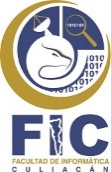 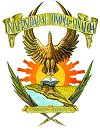 DIRECCIÓN GENERAL DE SERVICIO SOCIALDIRECCIÓN GENERAL DE SERVICIO SOCIALDIRECCIÓN GENERAL DE SERVICIO SOCIALDIRECCIÓN GENERAL DE SERVICIO SOCIALDIRECCIÓN GENERAL DE SERVICIO SOCIALDIRECCIÓN GENERAL DE SERVICIO SOCIALDIRECCIÓN GENERAL DE SERVICIO SOCIALDIRECCIÓN GENERAL DE SERVICIO SOCIALDIRECCIÓN GENERAL DE SERVICIO SOCIALDIRECCIÓN GENERAL DE SERVICIO SOCIALDIRECCIÓN GENERAL DE SERVICIO SOCIALDIRECCIÓN GENERAL DE SERVICIO SOCIALDIRECCIÓN GENERAL DE SERVICIO SOCIALDIRECCIÓN GENERAL DE SERVICIO SOCIALDIRECCIÓN GENERAL DE SERVICIO SOCIALDIRECCIÓN GENERAL DE SERVICIO SOCIALDIRECCIÓN GENERAL DE SERVICIO SOCIALDIRECCIÓN GENERAL DE SERVICIO SOCIALDIRECCIÓN GENERAL DE SERVICIO SOCIALDIRECCIÓN GENERAL DE SERVICIO SOCIALDIRECCIÓN GENERAL DE SERVICIO SOCIALDIRECCIÓN GENERAL DE SERVICIO SOCIALDIRECCIÓN GENERAL DE SERVICIO SOCIALDIRECCIÓN GENERAL DE SERVICIO SOCIALDIRECCIÓN GENERAL DE SERVICIO SOCIALDIRECCIÓN GENERAL DE SERVICIO SOCIALDIRECCIÓN GENERAL DE SERVICIO SOCIALMATRIZ DE SEGUIMIENTO Y EVALUACIÓNMATRIZ DE SEGUIMIENTO Y EVALUACIÓNMATRIZ DE SEGUIMIENTO Y EVALUACIÓNMATRIZ DE SEGUIMIENTO Y EVALUACIÓNMATRIZ DE SEGUIMIENTO Y EVALUACIÓNMATRIZ DE SEGUIMIENTO Y EVALUACIÓNMATRIZ DE SEGUIMIENTO Y EVALUACIÓNMATRIZ DE SEGUIMIENTO Y EVALUACIÓNMATRIZ DE SEGUIMIENTO Y EVALUACIÓNMATRIZ DE SEGUIMIENTO Y EVALUACIÓNMATRIZ DE SEGUIMIENTO Y EVALUACIÓNMATRIZ DE SEGUIMIENTO Y EVALUACIÓNMATRIZ DE SEGUIMIENTO Y EVALUACIÓNMATRIZ DE SEGUIMIENTO Y EVALUACIÓNMATRIZ DE SEGUIMIENTO Y EVALUACIÓNMATRIZ DE SEGUIMIENTO Y EVALUACIÓNMATRIZ DE SEGUIMIENTO Y EVALUACIÓNMATRIZ DE SEGUIMIENTO Y EVALUACIÓNMATRIZ DE SEGUIMIENTO Y EVALUACIÓNMATRIZ DE SEGUIMIENTO Y EVALUACIÓNMATRIZ DE SEGUIMIENTO Y EVALUACIÓNMATRIZ DE SEGUIMIENTO Y EVALUACIÓNMATRIZ DE SEGUIMIENTO Y EVALUACIÓNMATRIZ DE SEGUIMIENTO Y EVALUACIÓNMATRIZ DE SEGUIMIENTO Y EVALUACIÓNMATRIZ DE SEGUIMIENTO Y EVALUACIÓNMATRIZ DE SEGUIMIENTO Y EVALUACIÓNMATRIZ DE SEGUIMIENTO Y EVALUACIÓNASESOR (A):FECHA DE ELABORACIÓN:INTEGRANTES DE BRIGADA:PERIODO:Objetivos EspecíficosMetasActividadesAVANCE DE METAS %AVANCE DE METAS %AVANCE DE METAS %AVANCE DE METAS %AVANCE DE METAS %AVANCE DE METAS %AVANCE DE METAS %AVANCE DE METAS %AVANCE DE METAS %AVANCE DE METAS %AVANCE DE METAS %AVANCE DE METAS %AVANCE DE METAS %AVANCE DE METAS %AVANCE DE METAS %AVANCE DE METAS %AVANCE DE METAS %AVANCE DE METAS %AVANCE DE METAS %AVANCE DE METAS %AVANCE DE METAS %AVANCE DE METAS %AVANCE DE METAS %AVANCE DE METAS %ResponsableObjetivos EspecíficosMetasActividadesFEBFEBMZOMZOMZOMZOABRABRABRABRMAYMAYMAYMAYJUNJUNJUNJUNJULJULJULJULAGOAGOResponsableObjetivos EspecíficosMetasActividades121234123412341234123412ResponsableObjetivo específico 1Meta 1Actividad 1Nombre de quien realizará la actividadObjetivo específico 2Meta 2Actividad 2………Objetivo específico NMeta NActividad N*LA ACTIVIDAD PODRÁ SER REPETITIVA DE ACUERDO CON EL IMPACTO EN CADA META*LA ACTIVIDAD PODRÁ SER REPETITIVA DE ACUERDO CON EL IMPACTO EN CADA META*LA ACTIVIDAD PODRÁ SER REPETITIVA DE ACUERDO CON EL IMPACTO EN CADA META*LA ACTIVIDAD PODRÁ SER REPETITIVA DE ACUERDO CON EL IMPACTO EN CADA META*LA ACTIVIDAD PODRÁ SER REPETITIVA DE ACUERDO CON EL IMPACTO EN CADA META*LA ACTIVIDAD PODRÁ SER REPETITIVA DE ACUERDO CON EL IMPACTO EN CADA META*LA ACTIVIDAD PODRÁ SER REPETITIVA DE ACUERDO CON EL IMPACTO EN CADA META*LA ACTIVIDAD PODRÁ SER REPETITIVA DE ACUERDO CON EL IMPACTO EN CADA META*LA ACTIVIDAD PODRÁ SER REPETITIVA DE ACUERDO CON EL IMPACTO EN CADA META*LA ACTIVIDAD PODRÁ SER REPETITIVA DE ACUERDO CON EL IMPACTO EN CADA META*LA ACTIVIDAD PODRÁ SER REPETITIVA DE ACUERDO CON EL IMPACTO EN CADA META*LA ACTIVIDAD PODRÁ SER REPETITIVA DE ACUERDO CON EL IMPACTO EN CADA META*LA ACTIVIDAD PODRÁ SER REPETITIVA DE ACUERDO CON EL IMPACTO EN CADA META*LA ACTIVIDAD PODRÁ SER REPETITIVA DE ACUERDO CON EL IMPACTO EN CADA META*LA ACTIVIDAD PODRÁ SER REPETITIVA DE ACUERDO CON EL IMPACTO EN CADA META*LA ACTIVIDAD PODRÁ SER REPETITIVA DE ACUERDO CON EL IMPACTO EN CADA META*LA ACTIVIDAD PODRÁ SER REPETITIVA DE ACUERDO CON EL IMPACTO EN CADA META*LA ACTIVIDAD PODRÁ SER REPETITIVA DE ACUERDO CON EL IMPACTO EN CADA META*LA ACTIVIDAD PODRÁ SER REPETITIVA DE ACUERDO CON EL IMPACTO EN CADA META*LA ACTIVIDAD PODRÁ SER REPETITIVA DE ACUERDO CON EL IMPACTO EN CADA META*LA ACTIVIDAD PODRÁ SER REPETITIVA DE ACUERDO CON EL IMPACTO EN CADA META*LA ACTIVIDAD PODRÁ SER REPETITIVA DE ACUERDO CON EL IMPACTO EN CADA META*LA ACTIVIDAD PODRÁ SER REPETITIVA DE ACUERDO CON EL IMPACTO EN CADA META*LA ACTIVIDAD PODRÁ SER REPETITIVA DE ACUERDO CON EL IMPACTO EN CADA META*LA ACTIVIDAD PODRÁ SER REPETITIVA DE ACUERDO CON EL IMPACTO EN CADA META*LA ACTIVIDAD PODRÁ SER REPETITIVA DE ACUERDO CON EL IMPACTO EN CADA META*LA ACTIVIDAD PODRÁ SER REPETITIVA DE ACUERDO CON EL IMPACTO EN CADA META*LA ACTIVIDAD PODRÁ SER REPETITIVA DE ACUERDO CON EL IMPACTO EN CADA METACuadro de descripción de actividadesCuadro de descripción de actividadesCuadro de descripción de actividadesCuadro de descripción de actividadesCuadro de descripción de actividadesCuadro de descripción de actividadesProyectoProyectoProyectoRecursosRecursosRecursosObjetivo específicoMetasActividadesHumanosMaterialesEconómicosSe enuncian el objetivo específico 1 del proyectoSe enuncian la o las metas correspondientes al objetivo específico 1 del proyectoSe enuncian las actividades definidas para el objetivo 1 y para sus metasSe enuncia el recurso humano participante en las actividades que se realizarán para cumplir el objetivo 1 y sus metasSe enuncian todos los materiales necesarios para el desarrollo de las actividades correspondientes al objetivo 1 y sus metasEn este apartado se define el monto de recursos económicos en pesos que costarán las actividades correspondientes al objetivo específico 1 y sus metasSe enuncian el objetivo específico 2 del proyectoSe enuncian la o las metas correspondientes al objetivo específico 2 del proyectoSe enuncian las actividades definidas para el objetivo 2 y para sus metasSe enuncia el recurso humano participante en las actividades que se realizarán para cumplir el objetivo 2 y sus metasSe enuncian todos los materiales necesarios para el desarrollo de las actividades correspondientes al objetivo 2 y sus metasEn este apartado se define el monto de recursos económicos en pesos que costarán las actividades correspondientes al objetivo específico 2 y sus metas…Se enuncian el objetivo específico N del proyectoSe enuncian la o las metas correspondientes al objetivo específico N del proyectoSe enuncian las actividades definidas para el objetivo N y para sus metasSe enuncia el recurso humano participante en las actividades que se realizarán para cumplir el objetivo N y sus metasSe enuncian todos los materiales necesarios para el desarrollo de las actividades correspondientes al objetivo N y sus metasEn este apartado se define el monto de recursos económicos en pesos que costarán las actividades correspondientes al objetivo específico N y sus metas